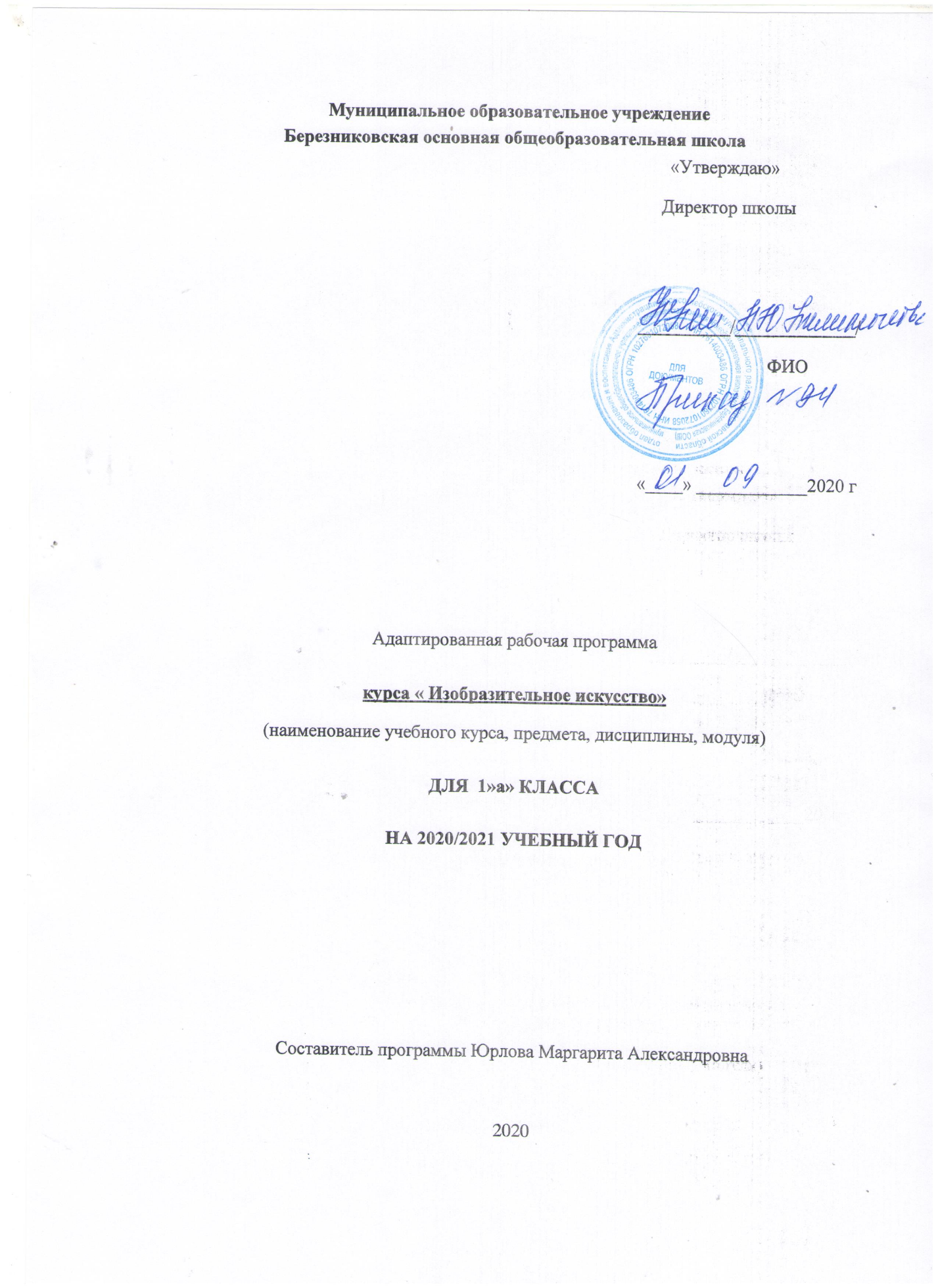 Пояснительная запискаАдаптированная рабочая программа предмета «Изобразительное искусство» для 1 класса с ЗПР (7.2)   создана на основе следующих нормативных документов:  Федерального государственного образовательного стандарта начального общего образования, утвержденного приказом Министерства образования и науки РФ от 06 октября 2009 года № 373 (в редакции приказов от 26 ноября 2010 № 1241, от 22 сентября 2011 года № 2357,от 31 декабря 2015 г № 1576),Адаптированной основной общеобразовательной программы НОО обучающихся с задержкой психического развития , утвержденной приказом № 67/1 от 30.08.2016 года;авторской   программой для общеобразовательных учреждений Неменского Б.М.  «Изобразительное искусство» (УМК «Школа России»), М.: Просвещение, 2013 г.Основной образовательной программы основного общего образования МОУ Березниковской ООШМесто предмета в учебном курсе:В соответствии с учебным планом МОУ Березниковской  ООШ на изучение учебного предмета  «Изобразительное искусство» в 1 классе отводится 33 ч (1 ч в неделю, 33 учебные недели).Особенности реализации рабочей программы при обучении детей с ОВЗ:Особенностями обучающихся с задержкой психического развития являются:отставание психического развития от паспортного возраста, что проявляется преимущественно в эмоционально-волевой сфере при относительно сохранной познавательной деятельности;преобладание эмоциональной мотивации поведения, немотивированно повышенного фона настроения; повышенная внушаемость.склонен выполнять лишь то, что непосредственно связано с его интересами;из-за незрелости предпосылок интеллектуального развития у детей отмечается недостаточный для данного возраста уровень сформированности мыслительных операций, памяти, речи, малый запас сведений и представлений об окружающей действительности;отставание в физическом развитии ребенка по сравнению с нормой на 1,5 - 2 года;задержка эмоционального развития в виде соматического инфантилизма с невротическими наслоениями;эмоциональной отгороженности в сочетании со вседозволенностью;недостаточно развиваются самостоятельность, воля, желание трудиться, преодолевать трудности;слабо сформированы пространственные представления, ориентировка в направлениях пространства осуществляется обычно на уровне практических действий; часто возникают трудности при пространственном анализе и синтезе ситуации;особенности внимания детей с задержкой психического развития проявляются в его неустойчивости; повышенной отвлекаемости; трудностях переключения; слабой концентрации на объекте. Наличие посторонних раздражителей вызывает значительное замедление выполняемой детьми деятельности и увеличивает количество ошибок;недостаточность развития памяти проявляется в: снижении продуктивности запоминания и его неустойчивости; большей сохранности непроизвольной памяти по сравнению с произвольной; недостаточном объеме и точности, низкой скорости запоминания; преобладании механического запоминания над словесно-логическим; выраженном преобладании наглядной памяти над словесной; низком уровне
самоконтроля в процессе заучивания и воспроизведения, а также неумении самостоятельно организовывать свою работу по запоминанию; недостаточной познавательной активности и целенаправленности при запоминании и воспроизведении; слабом умении использовать рациональные приемы запоминания; низком уровне опосредствованного запоминания;колебания уровня работоспособности и активности, смена настроений.В связи с выше перечисленным, следует, что я использую:-   специальные  методики,- подходы, -а также  постоянную  психолого-педагогическую   поддержку  учащихся с ОВЗ;Планирую:-  работу с учетом, как требований образовательной программы, так и особенностей  психического развития определенной категории детей.Планируемые результаты освоения учебного предметаЛичностные:У обучающегося 1 класса будут сформированы:в ценностно-эстетической сфере – эмоционально-ценностное отношение к окружающему миру; толерантное принятие разнообразия культурных явлений, национальных ценностей и духовных традиций; художественный вкус и способность  к эстетической оценке произведений искусств, нравственной оценке своих и чужих поступков, явлений окружающей жизни;в познавательной сфере – способность к художественному познанию мира; умение применять полученные знания  в собственной художественно-творческой деятельности;в трудовой сфере – навыки использования различных художественных материалов для работы в разных техниках; стремление использовать художественные умения для создания красивых вещей или их украшения.Метапредметные:У обучающегося 1 класса будут сформированы:умения видеть и воспринимать проявления художественной культуры в окружающей жизни;желание общаться с искусством, участвовать в обсуждении содержания и выразительных средств произведений искусства;активное использование языка изобразительного искусства и различных художественных материалов для освоения содержания разных учебных предметов;обогащение ключевых компетенций художественно-эстетическим содержанием;формирование  мотивации и умений организовывать самостоятельную художественно-творческую и предметно-продуктивную деятельность, выбирать средства для реализации художественного замысла;формирование способности оценивать результаты художественно-творческой деятельности, собственной и одноклассников.Предметные: У обучающегося 1 класса будут сформированы:в познавательной сфере – понимание значения искусства в жизни человека и общества; восприятие и характеристика художественных образов, представленных в произведениях искусства; умения различать основные виды и жанры пластических искусств, характеризовать их специфику; сформированность представлений  о ведущих музеях России и художественных музеях своего региона;в ценностно-эстетической сфере -  умения различать  и передавать в художественно-творческой деятельности характер, эмоциональное состояние и свое отношение к природе, человеку, обществу; осознание общечеловеческих ценностей, выраженных  в главных темах искусства, и отражение их в  собственной художественной деятельности; умение эмоционально оценивать шедевры русского и мирового искусства; проявление устойчивого интереса  к художественным традициям своего народа и других народов;в коммуникативной сфере – способность высказывать суждения о художественных особенностях произведений, изображающих природу и человека в различных эмоциональных состояниях; умение обсуждать коллективные результаты художественно-творческой деятельности;в трудовой сфере – умение использовать различные материалы и средства художественной выразительности для передачи замысла в собственной художественной деятельности; моделирование новых образов путем трансформации известных..Содержание  программыТы учишься изображать (17ч.)Изображения всюду вокруг нас.  Предмет «Изобразительное искусство». Мастер Изображения учит видеть. Красота и разнообразие окружающего мира природы. Знакомство с понятием «форма». Сравнение пропорций частей в сложных формах. Сказочный лес. В гостях у Золотой осени. Экскурсия. Наблюдения за временными изменениями в природе. Осень в искусстве. Изображать можно пятном. Пятно как способ изображения на плоскости. Метафорический образ пятна в реальной жизни. Превращение пятна в изображение зверушки. Изображать можно в объёме. Отличие изображения в пространстве от изображения на плоскости. Объем, образ в трехмерном пространстве. Превращение комка пластилина в птицу. Изображать можно линией. Линии в природе. Линейные изображения на плоскости. Рисунок линией «Расскажи нам о себе». Разноцветные краски. Знакомство с цветом. Навыки работы гуашью. Эмоциональное и ассоциативное звучание цвета. Красочный коврик. Изображать можно и то, что невидимо. Выражение настроения в изображении. Эмоциональное и ассоциативное звучание цвета. Изображение радости и грусти. Художники и зрители. Первоначальный опыт художественного творчества и опыт восприятия искусства. Знакомство с понятием «произведение искусства». Картина. Скульптура. Цвет и краски в картинах.Ты украшаешь (16ч.)Мир полон украшений. Украшения в окружающей действительности. Знакомство с Мастером Украшения. Цветы – украшение Земли. Разнообразие цветов:  их форм, окраски, узорчатых деталей. Составление букета из вырезанных сказочных цветов. Красоту нужно уметь замечать. Многообразие и красота форм в природе.  Узоры на крыльях. Ритмический узор пятен и симметричный повтор. Украшение крыльев бабочки.Красивые рыбы. Ритмическое соотношение пятна и линии. Симметрия, повтор, ритм, свободный фантазийный узор. Техника монотипия. Украшение рыбок узорами чешуи.Украшения птиц. Разнообразие украшений в природе и различные формы украшений. Многообразие форм декоративных элементов. Объемная аппликация. Изображение нарядной птицы. Узоры, которые создали люди. Разнообразие орнаментов и их применение в предметном окружении человека. Создание орнаментального рисунка. Как украшает себя человек. Рассказ украшения о своем хозяине. Изображение любимых сказочных героев и их украшений. Мастер Украшения помогает сделать праздник. Традиционные новогодние украшения для ёлки. Карнавальные маски.  Создание украшения для ёлки.Тематическое планированиеВ результате изучения курса первоклассник научится:понимать, что такое деятельность художника (что может изобразить художник - предметы, людей, события; с помощью каких материалов изображает художник - бумага, холст, картон, карандаш, кисть, краски и пр.);различать основные (красный, синий, желтый) и составные (оранжевый, зеленый, фиолетовый, коричневый) цвета;различать теплые (красный, желтый, оранжевый) и холодные (синий, голубой, фиолетовый) цвета;узнавать отдельные произведения выдающихся отечественных и зарубежных художников, называть их авторов;сравнивать различные виды изобразительного искусства (графики, живописи, декоративно-прикладного искусства, скульптуры и архитектуры);использовать художественные материалы (гуашь, акварель, цветные карандаши, бумагу);применять основные средства художественной выразительности в рисунке, живописи и скульптуре (с натуры, по памяти и воображению); в декоративных работах - иллюстрациях к произведениям литературы и музыки;пользоваться простейшими приемами лепки (пластилин, глина);выполнять простейшие композиции из бумаги.Первоклассник получит возможность научиться:использовать приобретенные знания и умения в практической деятельности и повседневной жизни, для самостоятельной творческой деятельности;воспринимать произведения изобразительного искусства разных жанров;оценивать произведения искусства (выражение собственного мнения) при посещении выставок, музеев изобразительного искусства, народного творчества и др.;применять практические навыки выразительного использования линии и штриха, пятна, цвета, формы, пространства в процессе создания композиций.Для реализации программного обеспечения используются:Н.А. Горяева, Л.А. Неменская Изобразительное искусство  учебник для 1 класса – М.: Просвещение, 20112.Н.А. Горяева, Л.А. Неменская Изобразительное искусство. Твоя мастерская: рабочая тетрадь по изобразительному искусству к учебнику «Искусство и ты» для 1класса – М.: Просвещение, 2011Методическое пособие к учебникам по изобразительному искусству под ред. Б.М. Неменского . 1-4 классы.- М.: Просвещение.№Название темы Часы1.Ты учишься изображать 17ч.2.Ты украшаешь 16ч.